                                                                                                                                  VS vyplní správce poplatku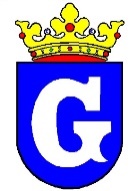 Ohlášení poplatkové povinnosti(poplatníci místního poplatku za obecní systém odpadového hospodářství ) v rámci plnění ohlašovací povinnosti dle platné Obecně závazné vyhlášky města Kraslice o místním poplatku        Tabulka 1 – adresa trvalého pobytu poplatníků (poplatník je určen § 10 zákona č. 565/1990 Sb.)Tabulka 2 – osoby s TP a cizinci na adrese dle Tabulky 1 (včetně nezletilých dětí)Zakroužkujte poplatníka, který bude hlavním společným plátcem** vyplňují jen poplatníci, kterým vznikla poplatková povinnost v průběhu rokuMožné způsoby úhrady poplatku např.:Poučení:Vyplněný formulář doručte správci místního poplatku - Městský úřad Kraslice, odbor ekonomiky a financí, nám. 28. října 1438, 358 01 Kraslice / do 30 dnů od vzniku poplatkové povinnosti.Splatnost poplatku je do 30. září 2022Sazba místního poplatku je 690,- Kč za rok.Po vzniku poplatkové povinnosti v průběhu kalendářního roku je splatnost poplatku za příslušnou část roku do 60 dnů ode dne vzniku poplatkové povinnosti.Prosíme o vyplnění kontaktních údajů, pokud souhlasíte s jejich zpracováním pro rychlejší a úspornější komunikaci.Prohlašuji, že jsem všechny údaje uvedl pravdivě a správně a že jsem byl řádně poučen o své ohlašovací a poplatkové povinnosti, o způsobu jejich plnění a o možných způsobech úhrady poplatku.Vyplněný formulář doručte správci  MP-Městský úřad Kraslice, odbor ekonomiky a financí, nám. 28. října 1438, 35801 KrasliceNebo zašlete formulář v elektronické podobě zašlete na adresu zapletalova@meu.kraslice.cz (nutné podepsat kvalifikovaným elektronickým podpisem nebo současně odeslat v písemné podobě)Telefonické dotazy můžete směřovat na úřednici p. Jitku Zapletalovou  352 370 414Kraslice dne:                                                                                                                                                 Podpis poplatníka nebo úředníka41100ObecKrasliceUliceČ.p./č.e.Doručovací adresaUliceČ.p./č.e.Poř.č.JménoRodné čísloDatum vzniku poplatkové povinnosti**(datum přihlášení k TP)1.2.3.4.5.6.1.Na účet města č. 19-927391/0100 KB pobočka Kraslice, Variabilní symbol VS= přidělí správce poplatku a Specifický symbol SS= rodné číslo plátce2.Platba v hotovosti nebo platba kartou v pokladně MěÚ Kraslice, Nám. 28. října 1438/6Telefon + email: